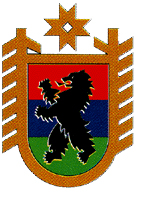 Российская  ФедерацияРеспублика Карелия МУНИЦИПАЛЬНОЕ ОБРАЗОВАНИЕ «МЕДВЕЖЬЕГОРСКИЙ МУНИЦИПАЛЬНЫЙ РАЙОН»АДМИНИСТРАЦИЯ  ТОЛВУЙСКОГО СЕЛЬСКОГО ПОСЕЛЕНИЯПОСТАНОВЛЕНИЕ        от  16.06.2017 г.  №34                 д. ТолвуяОб определении формы социально значимых работ   при участии граждан в обеспечении первичных мер                                      пожарной безопасности в границах муниципального образования « Толвуйское сельское поселение » В целях повышения уровня  обеспечения   первичных   мер   пожарной  безопасности  в границах населенных пунктов муниципального образования Толвуйское сельское поселение, организации общественного контроля за обеспечением   первичных   мер   пожарной   безопасности  на территории муниципального образования « Толвуйское сельское поселение» , администрация постановляет:1. Участие   граждан   в   обеспечении   первичных   мер пожарной  безопасности, в том числе в деятельности добровольной пожарной  охраны в границах муниципального образования « Толвуйское сельское поселение», отнести к  социально значимым   работам.2. Установить, что к  социально значимым   работам  могут быть отнесены только работы, не требующие специальной профессиональной подготовки.К выполнению  социально значимых   работ  могут привлекаться совершеннолетние трудоспособные жители муниципального образования «Толвуйское сельское поселение» в свободное от основной  работы  или учебы время на безвозмездной основе не более чем один раз в три месяца.                                          При этом продолжительность  социально значимых   работ  не может составлять более четырех часов подряд.3. Утвердить прилагаемый перечень  социально   значимых   работ  по обеспечению   первичных   мер   пожарной   безопасности  в границах муниципального образования «Толвуйское сельское поселение» согласно приложению к настоящему постановлению.          4. Постановление вступает в силу со дня его подписания и подлежит обнародованию.                                             5. Контроль за выполнением постановления оставляю за собой.           Глава муниципального образования           « Толвуйское сельское поселение»	Т.П.БоровскаяПРИЛОЖЕНИЕк постановлению администрации муниципального образования «Толвуйское сельское поселение от 16.06.2017  № 34.ПЕРЕЧЕНЬсоциально значимых  работ по обеспечению первичных мер пожарной   безопасности  в границах муниципального образования  « Толвуйское сельское поселение»	1. Проведение разъяснительной  работы  с населением муниципального образования «Толвуйское  сельское поселение» с целью соблюдения противопожарного режима, выполнения  первичных   мер   пожарной  безопасности.	2. Проведение противопожарной пропаганды и обучения работников и посетителей, муниципальных и других учреждений по  пожарной  безопасности.	3. Осуществление дежурства и патрулирования с  первичными  средствами пожаротушения в пожароопасный период, при введении особого пожароопасного режима, на пожароопасных объектах, при проведении пожароопасных  работ, при проведении соответствующей разъяснительной работы.	4. Проверка наличия и состояния водоисточников  противопожарного водоснабжения, мест хранения  первичных  средств пожаротушения.	5.  Выполнение мероприятий, исключающих возможность переброса огня при ландшафтных пожарах на здания и сооружения населенных пунктов муниципального образования « Толвуйское сельское поселение»: устройство защитных противопожарных полос, посадка лиственных насаждений, удаление в летний период сухой растительности и другие.6. Обеспечение  своевременной очистки территорий населенных пунктов муниципального образования « Толвуйское сельское поселение»
в пределах противопожарных расстояний между зданиями, сооружениями, а также участков, прилегающих к жилым домам,  и иным постройкам, от горючих отходов, мусора, тары, опавших листьев, сухой травы и т.п.7. Очистка зимой от снега и льда дорог, проездов и подъездов
к зданиям, сооружениям и водоисточникам, используемым для целей пожаротушения.